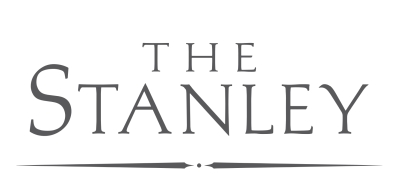                                            ΠΡΑΚΤΙΚΗ ΑΣΚΗΣΗ 2024Το ξενοδοχείο The Stanley αναζητά για την καλοκαιρινή περίοδο  σπουδαστές του Πανεπιστημίου Δυτικής Αττικής για τη στελέχωση των τμημάτων F&B, RECEPTION, GUEST SERVICE, HOUSEKEEPING προκειμένου να πραγματοποιήσουν την πρακτική τους άσκηση.Οι ενδιαφερόμενοι μπορούν να αποστείλουν το βιογραφικό τουςστο hr@thestanley.gr